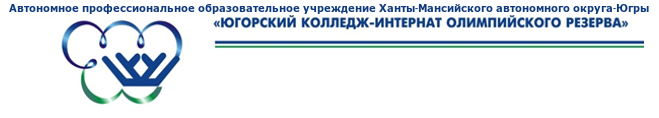 ПРОТОКОЛ № 1Собрания Совета Лидеровг.Ханты-Мансийск, 14.09.2022 годаПрисутствовали: 25 человек. Председатель собрания: Вартанян Ю.С. – начальник отдела воспитательной и внеурочной работы;Секретарь собрания: Корюк Т.П. – педагог-организатор;Член Совета Лидеров – Калинкина Я.Е. – педагог-организатор.Лидеры отделений:Хакимов Эльдар – отделение «Плавание», Нурматов Минхажиддин – отделение «Мини-футбол», Горелов Даниил – отделение «Адаптивный спорт», Картамышев Тимофей - отделение «Самбо», Ковязина Анна – отделение «Тхэквондо», Кузнецов Александр – отделение «Хоккей – 2009», Зубова Виолетта – отделение «Тяжелая атлетика», Сабирзянова Софья – отделение «Биатлон», Иноземцева Есения – отделение «Биатлон», Пархоменко Роман – отделение «Волейбол», Бузаджи Александр – отделение «Дзюдо», Юровский Михаил – отделение «Волейбол», Лымарь Богдан - отделение «Хоккей- 2011», Суслов Иван – отделение «Хоккей -2010», Баев Даниил – отделение «Хоккей- 2010», Сокольский Иван – отделение «Хоккей – 2007», Валеев Рамис – отделение «Хоккей- 2007», Козырев Заурбек – отделение «Тяжелая атлетика», Галиулин Данила – отделение «Тяжелая атлетика», Хаметов Надир – отделение «Мини футбол», Мухажиров Арслан – отделение «Бокс», Рурахмаев Абдул – отделение «Бокс», Римиханов Ислам – отделение «Вольная борьба».Повестка собрания:1. Утверждение состава Совета лидеров на 2022-2023 учебный год.2. Утверждение председателя Совета лидеров на 2022-2023 учебный год из числа обучающихся.3. Ознакомление членов Совета лидеров с правами и обязанностями.4. Информирование о старте благотворительной акции «Добрые крышечки» в учреждении.5. Информирование о подготовке к предстоящим мероприятиям: «День учителя» и «Посвящение в Юкиоровцы».6. Информирование о подготовке знаменной группы на поднятие флага.1) По вопросу повесткиПостановили:
Утвердить состав Совета лидеров на 2022-2023 учебный год согласно списку присутствующих на собрании Совета лидеров №1 от 14.09.2022 с последующим внесением в него представителей отсутствующих на собрании отделений.2) По вопросу повесткиСлушали: Т.П. Корюк о функциях председателя Совета лидеров, согласно Положению о Совете лидеров.Постановили: Провести голосование о назначении председателя.По итогам голосования председателем Совета лидеров на 2022-2023 учебный год была избрана Сабирзянова Софья – отделение «Биатлон». Заместителем Совета лидеров был избран Козырев Заурбек – отделение «Тяжелая атлетика».3) По вопросу повестки:Слушали: Т.П. Корюк  о правах и обязанностях членов Совета лидеров, согласно Положению о Совете лидеров.Постановили:Утвердить права и обязанности членов Совета лидеров, согласно Положению о Совете лидеров, без изменений.4) По вопросу повестки:Слушали: Т.П. Корюк о старте благотворительной акции «Добрые крышечки» в Колледже.Постановили: Лидерам отделений проинформировать всех о старте благотворительной акции и назначить пункт сбора крышечек в учреждении. 5) Слушали: Я.Е. Калинкину о предстоящих общеколледжных мероприятиях на ближайшие два месяца, в которых представители Совета лидеров будут привлечены как организаторы мероприятий.Постановили: Привлечь представителей Совета лидеров к мероприятиям: «День учителя» и «Посвящение в Юкиоровцы».6) Слушали:   Я.Е. Калинкину, которая проинформировала о еженедельном поднятии и спуске государственного флага Российской Федерации и о необходимости создании знаменной группы из числа представителей Совета Лидеров. Постановили: Создать знаменную группу из числа представителей Совета Лидеров и постановили расписание занятий обучения строевой подготовки.Председатель собрания _______________________/ Вартанян Ю.С./ 
Секретарь собрания _______________________/ Корюк Т.П./